REVISTA APERTURA – Pienso, luego, compro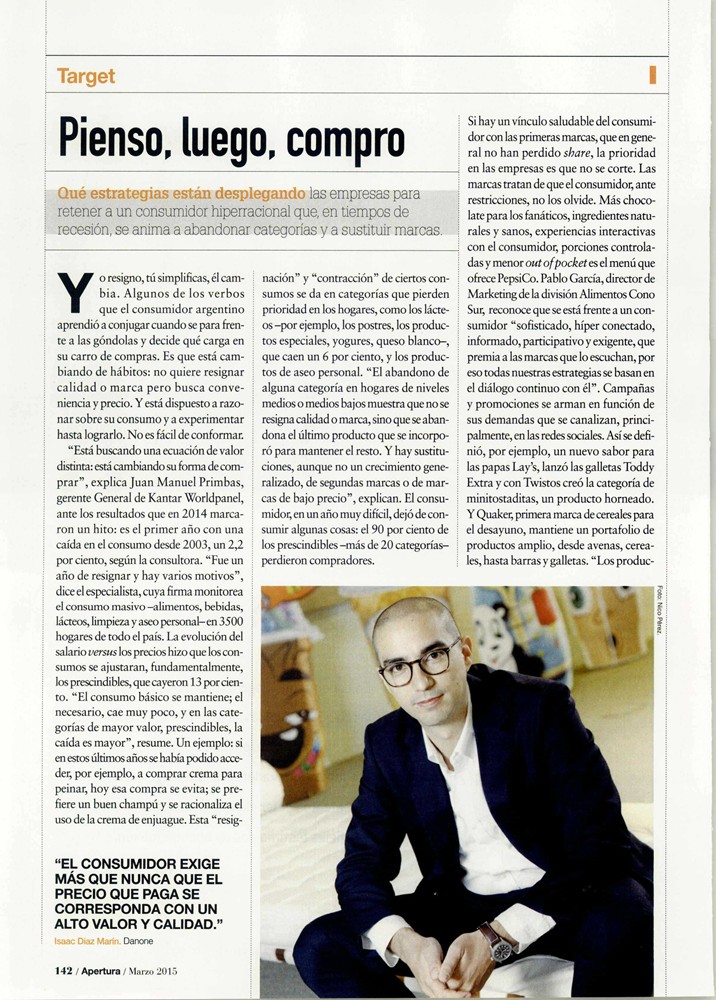 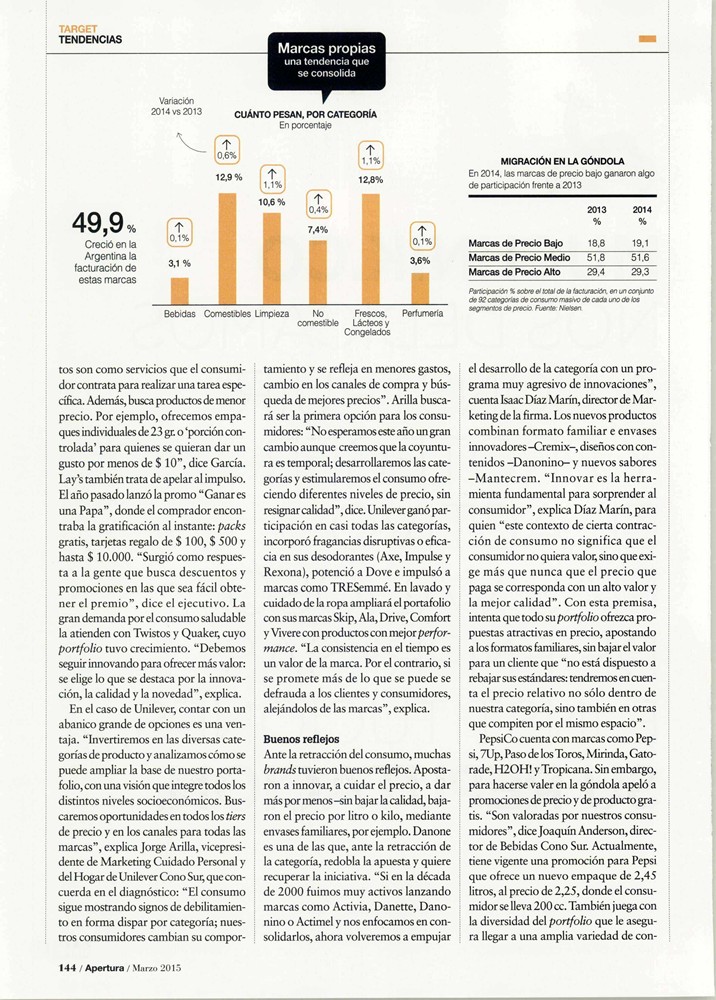 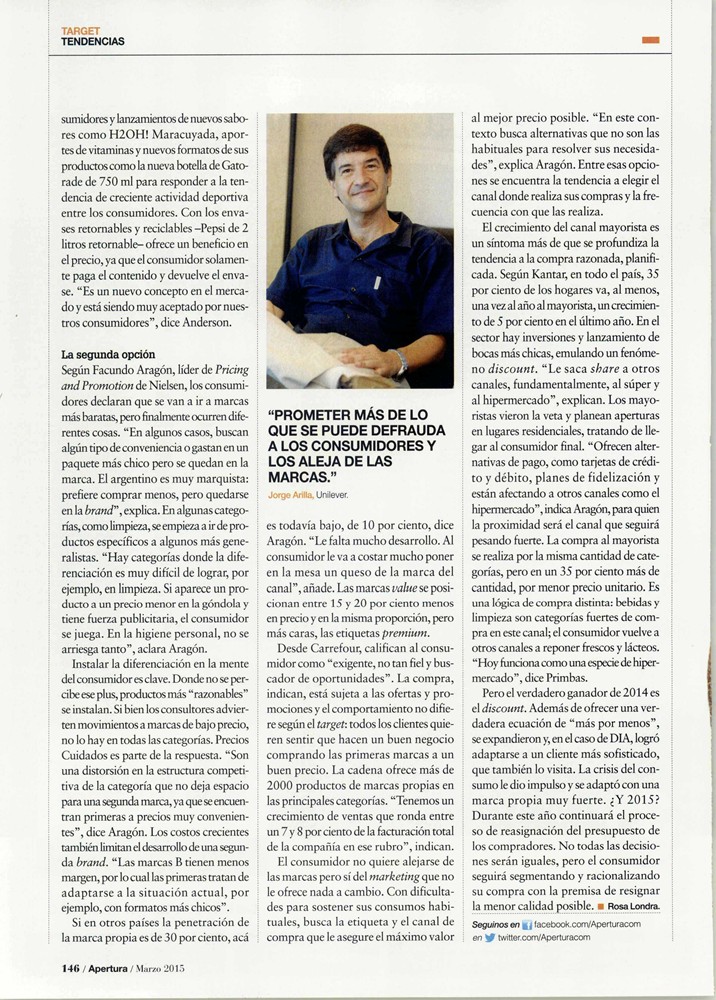 